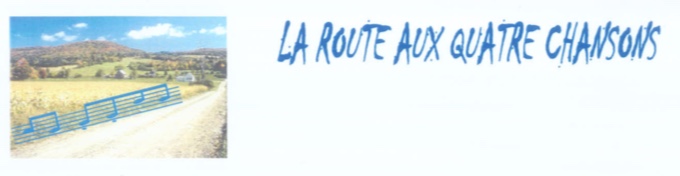 www.lautobusenchansons.wixsite.com/lautobusenchansons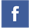 Année de création : 2000Soutenue par la Fondation Julienne DUMESTE depuis 2016.Communication				Relationnel		Accompagnement				Convivialité